РОССИЙСКАЯ ФЕДЕРАЦИЯКОСТРОМСКАЯ ОБЛАСТЬГАЛИЧСКИЙ МУНИЦИПАЛЬНЫЙ РАЙОНСОВЕТ ДЕПУТАТОВДМИТРИЕВСКОГО СЕЛЬСКОГО ПОСЕЛЕНИЯР Е Ш Е Н И Еот « 28 » сентября 2020 года  № 2Об избрании (делегировании) депутатов Совета депутатов Дмитриевского сельского поселения в Собрание депутатов Галичского муниципального районаВ соответствии с пунктом 1 части 4 статьи 35 Федерального закона от 06.10.2003 № 131-ФЗ «Об общих принципах организации местного самоуправления в Российской Федерации», Уставом Дмитриевского сельского поселения, в целях формирования Собрания депутатов Галичского муниципального района, Совет депутатов Дмитриевского сельского поселения РЕШИЛ:1. Избрать (делегировать) из состава Совета депутатов Дмитриевского сельского поселения для формирования состава Собрания депутатов муниципального района следующих депутатов:- Касаткина Александра Михайловича;- Шобанова Михаила Кимовича.2. Направить настоящее решение в Собрание депутатов Галичского муниципального района.3.Опубликовать настоящее решение в информационном бюллетене «Дмитриевский вестник» и разместить на официальном сайте Дмитриевского сельского поселения. 4. Настоящее решение вступает в силу со дня подписания. Глава сельского поселения                                                                         А.В. Тютин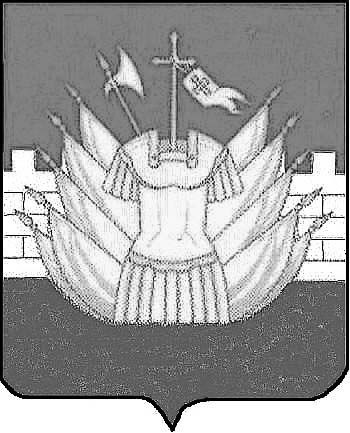 